	
Experience for Today's Market!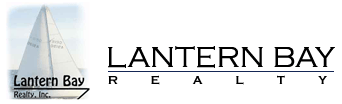 Professional Residential & Commercial
 Property Management or Lease Out ServicesLease Out Service Our property lease out service provides you with a  professional company finding and screening the tenants.Wide exposure of your property to minimize vacancy between tenants.Our goal is to provide you “The Landlord” with as little worry as possible while we find & provide 
you with tenants who will take care of your property and pay their rent on time each month.Our fees are as follows:

Lease out fee    
6% of the gross lease amount.   
We do not charge lease renewal fees!
No charge for lease renewal/extension 
contract writing/execution 
              
Furnished Leases 
For short term “furnished leases” we 
charge 20% of the gross lease amount.      
We do not charge lease renewal fees!                   Management Fees                    
Not applicable                          Repairs/Maintenance
You handle  

Evictions
You handle